«Играем с прищепками  и развиваем речь ребенка».Современные маленькие дети – это « молчуны», они не умеют и не хотят разговаривать Что делать? Как растормошить? Есть один предмет который мы использовали давно, использовали в быту наши мамы, бабушки, занимаясь домашними делами, а сегодня он нам может помочь  «растормошить» речевую активность детей. Всем известно, что  речь маленького ребенка находиться на кончиках пальцев. Что же это за предмет?.... Не догадались? Это простые! Обыкновенные прищепки!Прищепкотерапия – это старинный народный способ массажа рук. Игры с прищепками хорошо развивают щипковый хват, способствуют перераспределению при щипковом хвате мышечный тонус. Прищепки - благодатный материал в помощи развития мелкой моторики рук и пальцев. Они способствуют скоординировать движения пальцев, помогают в развитии точности и ловкости, координируют зрительно - моторную систему. На занятиях и в свободное время прищепки помогают развивать пространственное представление, речь, воображение.  Игры с прищепками  -  множество: они легки в изготовлении. Основу составляет картонные заготовки: еж, солнышко, тучка рыбка , и т.д. Правила игры так же просты,  предлагается  прикрепить  к предмету прищепки. 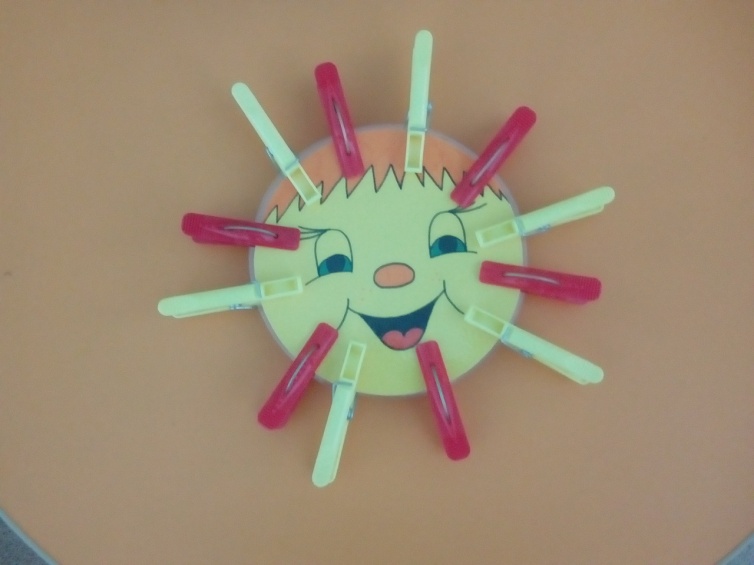 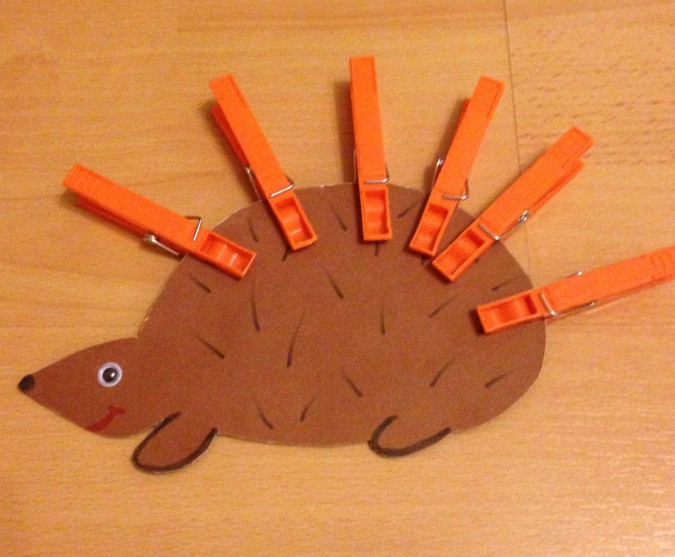    При игре с прищепками необходимо использовать четверостишье,  что  бы дети смогли повторить.  Вот некоторые из нихИгра «Ёжик».Цель: развитие мелкой моторики рук, закрепление сенсорных навыков и пространственных представлений, развитие воображения, речи.Оборудование: шаблон ежика, прищепкиХод игры: Предлагаем ребенку вырезанную из цветного картона заготовку ёжика, на которой нарисованы глаза, уши, нос, но нет иголок. Ребенок прикрепляет к спинке ежика прищепки.Ёжик, ёжик, где гулял?Где колючки потерял?Ты беги скорее к нам, ёжик.Мы сейчас тебе поможем.Игра «Солнышко».Цель: развитие мелкой моторики рук, закрепление сенсорных навыков и пространственных представлений, развитие воображения, речи.Оборудование: шаблон солнышка, прищепкиХод игры: Предлагаем ребенку заготовку солнца. Малыш выбирает из коробки желтые прищепки и прикрепляет к солнцу лучи.Солнышко, скорей взойди,И лучи свои пришли.Чтоб они землю обогрели,Нас теплом своим согрели.Игра «Рыбка»Цель: развитие мелкой моторики рук, закрепление сенсорных навыков и пространственных представлений, развитие воображения, мышления, речи.Оборудование: прищепки, шаблон рыбкиХод игры: Ребенок берет силуэт рыбки и прикрепляет прищепки, делая тем самым хвост и плавники.Рыбка, рыбка, что грустишь?Не видать улыбки?Без хвоста и плавниковНе бывает рыбки.     Данные игры способствуют развитию усидчивости, умению слушать и повторять четверостишье.     Помните, что  чем больше мастерства в детской руке, тем умнее ребёнок.Список использованной литературы.Белая А.Е, Мирясова В.И. Пальчиковые игры для развития дошкольников 2000.Дошколенок. ru Сайт для воспитателей детских садов [Электронный ресурс].https:// www.dohcolonoc.ruИванова Н.В. Кто угадает? Загадки обо всем. Новосибирск, 2008.Фадеева Ю.А., Пичугина Г.А., Жилина И.И. Игры с прищепками: творим и говорим. М.,2011.